（様式１）日本医療研究開発機構　遺伝子・細胞治療研究開発基盤事業（遺伝子・細胞治療用ベクター新規大量製造技術開発）研究開発提案書（複合型）※　研究開発代表者、研究開発分担者等は人数に応じて適宜記入欄を追加してください。各年度別経費内訳　　　　　　　　　　　　　　　　　　　　　　　　　　　　　　　（単位：千円）研究組織（応募課題代表者、研究開発代表者及び研究開発分担者）１　研究目的２　研究計画・方法（１）要約（英文・和文）　＜最後に別添として添付＞（２）研究計画・方法３　研究業績４　研究費の応募・受入等の状況・エフォート（１）応募中の研究費（２）受入（予定）の研究費　*（　）内には、研究開発期間全体の直接経費の総額を記入してください。（３）その他の活動　　　エフォート：　　％５　これまでに受けた研究費とその成果等別紙１研究開発の主なスケジュール目標達成に向けて取り組むべき研究開発項目を挙げ、実施期間を記載してください。※マイルストーン：達成しようとする研究開発の節目となる到達点・達成事項項目別のスケジュールや担当者が分かるように記載してください。※1頁以内で記載してください。　　　　　　　　　　　　　　　別紙２実施体制図代表機関、分担機関の組織、体制、連携、協力体制等について体制図を記載してください。各機関の役割が分かるように記載してください。また、研究開発課題の運営・推進及び進捗管理等の体制や方法について記載してください。（別添）要約（英文・和文）Summary of Proposal* Please limit this “Summary of Proposal” form to two (2) pages. 1. Project title　  2. Principal investigator　 Name 			　　　　Sex　			Researcher ID（8 digits） 	Date of birth 		Affiliation 			Department 			Position title 		E-mail address 		 3. Abstract (400 words maximum)　 Outline your research proposal, mentioning the anticipated results, in 400 words or less. 4. Keywords (10 items maximum)　 List as many as 10 terms that most likely represent the essence of the proposed research.1. 　　　　　　 2. 　　　　　　 3. 　　　　　　　4. 　　　　　　　 5. 　　　　　　 6. 　　　　　　　7. 　　　　　　 8. 　　　　　　　 9. 　　　　　　 10. 　　　　　　　　 5. Publication list (10 items maximum)　 List as many as 10 peer-reviewed articles published in English in reverse chronological order (most recent first), and specify the most relevant one(s) with an asterisk(s) (*).1. *2. 3. 4. 5. 6. 7. 8. 9. 10.研究開発提案書要約※ 本「研究開発提案書要約」は２頁以内に収めてください。 １．研究開発課題名　  ２．応募課題代表者　 氏名 			性別			研究者番号（８桁）	生年月日（西暦）		所属研究機関		所属部局 			職名 			連絡先（E-mail） 		 ３．アブストラクト　 1000文字以内で簡潔に記載してください。（期待される成果も含む）。 ４．キーワード（10単語以内）　 提案内容を示す、適切かつ重要と思われる単語を記載してください。　2．　　3．研究開発課題名（英語表記）公募研究開発課題名研究開発期間平成　　年　　月　　日　　～　　平成　　年　　月　　日（　　　年間）平成　　年　　月　　日　　～　　平成　　年　　月　　日（　　　年間）平成　　年　　月　　日　　～　　平成　　年　　月　　日（　　　年間）平成　　年　　月　　日　　～　　平成　　年　　月　　日（　　　年間）平成　　年　　月　　日　　～　　平成　　年　　月　　日（　　　年間）平成　　年　　月　　日　　～　　平成　　年　　月　　日（　　　年間）平成　　年　　月　　日　　～　　平成　　年　　月　　日（　　　年間）分　野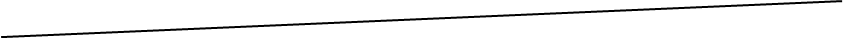 分　科細　目細目表　　　キーワード細目表以外のキーワード応募課題代表者氏名（フリガナ）応募課題代表者氏名（漢字等）所属研究機関住所〒〒〒〒〒〒〒電話番号ＦＡＸＦＡＸＦＡＸE-mail部局職名経理事務担当者氏名経理担当部局名・連絡先等経理担当部局名・連絡先等研究開発代表者※（フリガナ）研究開発代表者※（漢字等）所属研究機関住所〒〒〒〒〒〒〒電話番号ＦＡＸＦＡＸE-mail部局職名経理事務担当者氏名経理担当部局名・連絡先等経理担当部局名・連絡先等研究開発分担者氏名※（フリガナ）研究開発分担者氏名※（漢字等）所属研究機関住所〒〒〒〒〒〒〒電話番号ＦＡＸＦＡＸE-mail部局職名経理事務担当者氏名経理担当部局名・連絡先等経理担当部局名・連絡先等大項目大項目中項目30年度31年度32年度　33年度　34年度　35年度計直接経費1.物品費設備備品費直接経費1.物品費消耗品費直接経費2.旅　費旅　費直接経費3.人件費　・謝金人件費直接経費3.人件費　・謝金謝金直接経費4.その他外注費直接経費4.その他その他直接経費小　計小　計間接経費（上記経費の30%目安）間接経費（上記経費の30%目安）間接経費（上記経費の30%目安）合　計合　計合　計氏名（年齢）研究者番号所属研究機関部局職名現在の専門学位（最終学歴）役割分担30年度研究経費（千円）エフォート（％）応募課題代表者応募課題代表者応募課題代表者研究開発代表者研究開発代表者研究開発代表者研究開発分担者研究開発分担者研究開発分担者計　計　計　研究開発経費合計資金制度・研究費名（研究期間・配分機関等名）研究課題名（応募課題代表者氏名）役割(代表・分担の別)平成30年度の研究経費[期間全体の額] (千円)エフォート(%)研究内容の相違点及び他の研究費に加えて本応募研究課題に応募する理由資金制度・研究費名（研究期間・配分機関等名）研究課題名（応募課題代表者氏名）役割(代表・分担の別)平成30年度の研究経費[期間全体の額](千円)エフォート(%)研究内容の相違点及び他の研究費に加えて本応募研究課題に応募する理由研究開発の主なスケジュール（ロードマップ）研究開発の主なスケジュール（ロードマップ）研究開発の主なスケジュール（ロードマップ）研究開発の主なスケジュール（ロードマップ）研究開発の主なスケジュール（ロードマップ）研究開発の主なスケジュール（ロードマップ）研究開発の主なスケジュール（ロードマップ）研究開発の主なスケジュール（ロードマップ）研究開発の主なスケジュール（ロードマップ）研究開発の主なスケジュール（ロードマップ）研究開発の主なスケジュール（ロードマップ）研究開発の主なスケジュール（ロードマップ）研究開発の主なスケジュール（ロードマップ）研究開発の主なスケジュール（ロードマップ）研究開発項目※マイルストーン担当者氏名第1年度(H30年度)第1年度(H30年度)第1年度(H30年度)第1年度(H30年度)第2年度(H31年度)第2年度(H31年度)第2年度(H31年度)第2年度(H31年度)第3年度(H32年度)第3年度(H32年度)第3年度(H32年度)第3年度(H32年度)研究開発項目※マイルストーン担当者氏名1Q2Q3Q4Q1Q2Q3Q4Q1Q2Q3Q4Q（1) 〇〇関連遺伝子発現解析・アッセイ系の確立・発現データ解析（2) （3）（4）（5）（6）（7）研究開発の主なスケジュール（ロードマップ）研究開発の主なスケジュール（ロードマップ）研究開発の主なスケジュール（ロードマップ）研究開発の主なスケジュール（ロードマップ）研究開発の主なスケジュール（ロードマップ）研究開発の主なスケジュール（ロードマップ）研究開発の主なスケジュール（ロードマップ）研究開発の主なスケジュール（ロードマップ）研究開発の主なスケジュール（ロードマップ）研究開発の主なスケジュール（ロードマップ）研究開発の主なスケジュール（ロードマップ）研究開発の主なスケジュール（ロードマップ）研究開発の主なスケジュール（ロードマップ）研究開発の主なスケジュール（ロードマップ）研究開発項目※マイルストーン担当者氏名第4年度(H33年度)第4年度(H33年度)第4年度(H33年度)第4年度(H33年度)第5年度(H34年度)第5年度(H34年度)第5年度(H34年度)第5年度(H34年度)第6年度(H35年度)第6年度(H35年度)第6年度(H35年度)第6年度(H35年度)研究開発項目※マイルストーン担当者氏名1Q2Q3Q4Q1Q2Q3Q4Q1Q2Q3Q4Q（1) 〇〇関連遺伝子発現解析・アッセイ系の確立・発現データ解析（2) （3）（4）（5）（6）（7）